Prices of dwellings of new construction II half of 2019- Preliminary results -  Average prices of new construction dwellings in the Republic of Serbia in the second half of 2019 amounted to RSD 163 219. Dwellings’ prices in the observed period ranged from RSD 50 840 per m2 in Tutin up to RSD 348 643 RSD in Belgrade municipality Savski venac. Observed by municipalities, the highest prices of new construction dwellings were recorded in Belgrade municipalities, where average prices in urban settlements amounted to RSD 218 356. Beside Belgrade municipalities, high prices were also noted in Cajetina, Novi Sad, Vrnjacka Banja, Kragujevac and three Nis municipalities (Crveni krst, Medijana i Palilula). Average area of sold dwellings of new construction was 53 m2 and ranged in the interval from 38 m2 in Vrnjacka banja up to 73 m2 in Sjenica. Prices of dwellings of new construction by municipalities / cities, II half of 2019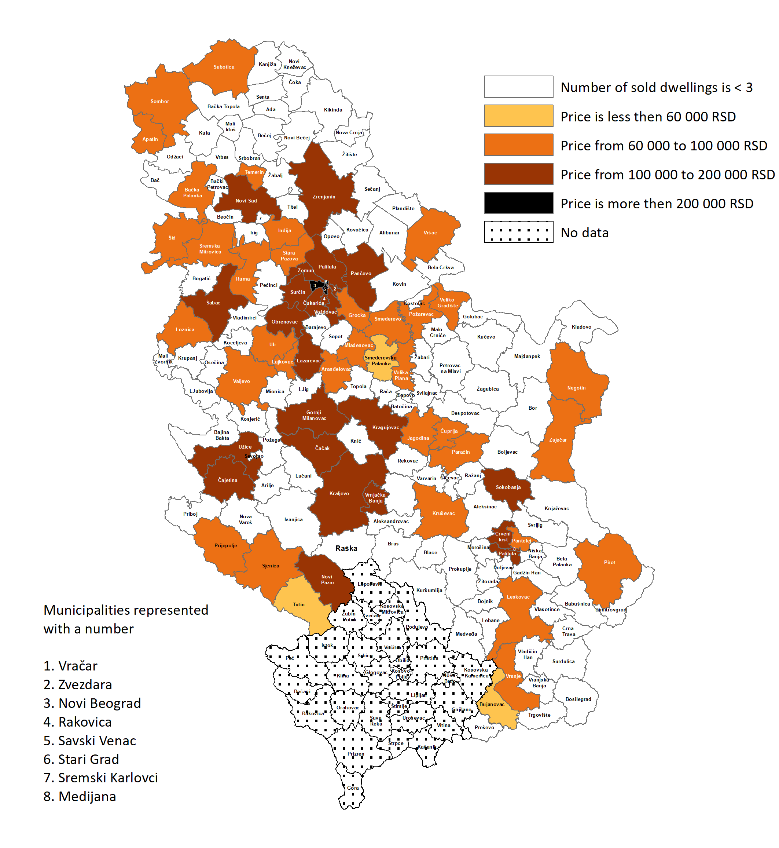 1. Prices of dwellings of new construction1), II half of 20191) Presented are cities/ municipalities in which buying and selling of at least three new constructed dwellings has been registered.2. Average price of dwellings of new construction by                                                                                                development level of local self-government units, II half of 20191)1) Development level is set by the Regulation for determining the unique list of regions                                                                                                                                         and local self-government units development for 2014.  NOTES:Data are overtaken from the administrative source, Real estate Cadastre kept by the Republic Geodetic Authority. Included are the agreements of sale and purchase of new constructed dwellings in urban settlements. Detailed methodological explanations can be found on the website of the Statistical Office of the Republic of Serbia: http://www.stat.gov.rs/en-US/oblasti/gradjevinarstvoStarting from 1999 the Statistical Office of the Republic of Serbia has not at disposal and may not provide available certain data relative to AP Kosovo and Metohia and therefore these data are not included in the coverage for the Republic of Serbia (total).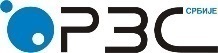 Republic of SerbiaStatistical Office of the Republic of SerbiaISSN 0353-9555STATISTICAL RELEASESTATISTICAL RELEASEGR20Number 064 – Year LXX, 16/03/2020Number 064 – Year LXX, 16/03/2020Construction StatisticsConstruction StatisticsSERB064 GR20 160320Average dwellings’ area in m²Price by                        1 m², in RSDAverage dwellings’ area in m²Price by            1 m², in RSDBeogradski regionBeogradski regionRegion VojvodineRegion VojvodineRegion VojvodineVoždovac52193201Novi Sad53143481Vračar70244240Apatin6066285Grocka5089261Bačka Palanka5983735Zvezdara46159604Vršac5788827Zemun51186637Zrenjanin51102499Lazarevac55100396Inđija4896952Mladenovac6488643Pančevo63102483Novi Beograd61275601Ruma5174011Obrenovac51100153Sombor6181290Palilula (Beograd)54151196Sremska Mitrovica4991628Rakovica43122367Stara Pazova5693387Savski venac62348643Subotica5397040Stari  grad72268930Temerin5993835Surčin51126439Šid                                                                     4964085Čukarica		57160901 Region Šumadije i Zapadne Srbije Region Šumadije i Zapadne Srbije Region Šumadije i Zapadne SrbijeRegion Južne i Istočne SrbijeRegion Južne i Istočne SrbijeKragujevac48116242Aranđelovac4373101Medijana58115811Valјevo5393843Palilula (Niš)52114700Vrnjačka Banja38128433Pantelej6189426Gornji Milanovac58106386Crveni krst56123322Jagodina5880965Bujanovac7254608Kralјevo59101952Velika Plana5379124Kruševac5990726Veliko Gradište5669570Lajkovac5182055Vranje4780001Loznica5076803Zaječar4872565Novi Pazar58102016Leskovac 5782447Paraćin6675190Negotin4988636Prijepolјe4262086Pirot6384160Sjenica7381098Požarevac5793921Tutin7050840Smederevo5991345Ćuprija6066177Smederevska Palanka5559538Ub5082327Sokobanja43110461Užice53113428Čajetina40171025Čačak55105452Šabac50103394Average price by m², RSDI group179941II group109957III group85861IV group61408Contact: dejana.djordjevic@stat.gov.rs  Phone: 011 2412-922  ext. 260Published and printed by: Statistical Office of the Republic of Serbia, 11 050 Belgrade, Milana Rakica 5Phone: +381 11 2412922 (telephone exchange) ● Fax: +381 11 2411260 ● www.stat.gov.rs  Responsible: Dr Miladin Kovačević, DirectorCirculation: 20 ● Issued semi-annually